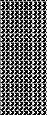 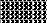 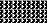 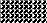 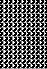 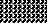 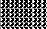 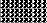 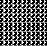 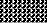 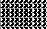 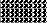 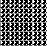 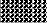 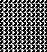 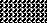 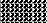 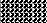 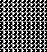 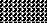 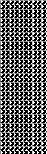 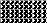 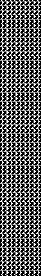 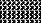 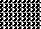 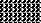 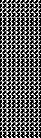 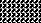 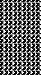 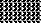 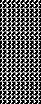 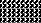 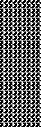 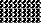 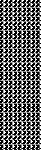 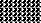 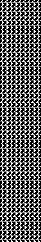 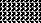 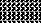 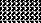 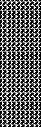 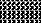 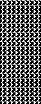 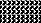 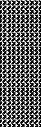 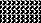 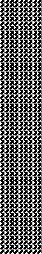 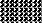 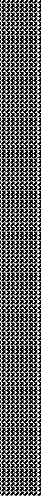 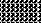 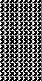 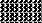 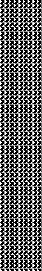 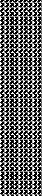 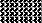 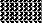 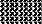 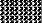 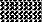 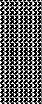 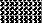 6 – Programme de l’épreuve facultative écrite d’anglais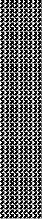 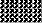 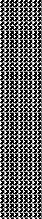 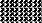 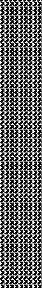 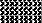 En référence aux programmes de l’enseignement des langues vivantes étrangères au collège (partie Anglais), et plus particulièrement aux contenus culturels et domaines lexicaux (langages), le programme de l’épreuve facultative écrite d’Anglais de l’examen du BIA porte sur les  termes scientifiques et techniques du chapitre 1 Météorologie et aérologie, du chapitre 3 Étude des aéronefs et des engins spatiaux et du chapitre 4 Navigation, réglementation, sécurité des vols tels qu’ils sont définis dans le programme d’examen du BIA.1 – Météorologie et aérologie1 – Météorologie et aérologie1 – Météorologie et aérologie1 – Météorologie et aérologie1 – Météorologie et aérologie1 – Météorologie et aérologie1 – Météorologie et aérologieCompétences attenduesSavoirs associésNiveau d’acquisitionNiveau d’acquisitionNiveau d’acquisitionNiveau d’acquisitionCommentairesCompétences attenduesSavoirs associés1234CommentairesRepérer les phénomènes météorologiques et aérologiquesUtiliser des données météorologiques pour la préparation du volRepérer les phénomènes dangereux– L’atmosphèreCompositionPression atmosphériqueTempératuresMasse volumiqueAtmosphère standardInstruments de mesureHumidité de l'air et saturationPhénomènes énergétiques (conduction, convection, rayonnement)Stabilité et instabilité de l'atmosphèreCirculation généraleIl ne s’agit pas de viser des compétences de prévisionniste, mais de donner les rudiments nécessaires à la compréhension des phénomènes météorologiques élémentaires.On peut aborder dans ce chapitre les notions de :cellules atmosphériques ;variations de température saisonnières, journalières et locales.Pour les phénomènes dangereux, il ne s’agit pas d’étudier dans le détail le mécanisme de ces phénomènes, mais de se concentrer sur leurs conséquences.Repérer les phénomènes météorologiques et aérologiquesUtiliser des données météorologiques pour la préparation du volRepérer les phénomènes dangereux– Les masses d’air et les frontsIsobares, anticyclones, dépressions, cols, dorsales, talwegs, marais barométriquesPerturbations et frontsIl ne s’agit pas de viser des compétences de prévisionniste, mais de donner les rudiments nécessaires à la compréhension des phénomènes météorologiques élémentaires.On peut aborder dans ce chapitre les notions de :cellules atmosphériques ;variations de température saisonnières, journalières et locales.Pour les phénomènes dangereux, il ne s’agit pas d’étudier dans le détail le mécanisme de ces phénomènes, mais de se concentrer sur leurs conséquences.Repérer les phénomènes météorologiques et aérologiquesUtiliser des données météorologiques pour la préparation du volRepérer les phénomènes dangereux– Les nuagesFormation des nuagesFormation des brouillards et des brumesDescription et classificationPrécipitations associéesIl ne s’agit pas de viser des compétences de prévisionniste, mais de donner les rudiments nécessaires à la compréhension des phénomènes météorologiques élémentaires.On peut aborder dans ce chapitre les notions de :cellules atmosphériques ;variations de température saisonnières, journalières et locales.Pour les phénomènes dangereux, il ne s’agit pas d’étudier dans le détail le mécanisme de ces phénomènes, mais de se concentrer sur leurs conséquences.Repérer les phénomènes météorologiques et aérologiquesUtiliser des données météorologiques pour la préparation du volRepérer les phénomènes dangereux– Les ventsOrigine du vent et organisation globaleCarte des ventsVents locauxIl ne s’agit pas de viser des compétences de prévisionniste, mais de donner les rudiments nécessaires à la compréhension des phénomènes météorologiques élémentaires.On peut aborder dans ce chapitre les notions de :cellules atmosphériques ;variations de température saisonnières, journalières et locales.Pour les phénomènes dangereux, il ne s’agit pas d’étudier dans le détail le mécanisme de ces phénomènes, mais de se concentrer sur leurs conséquences.Repérer les phénomènes météorologiques et aérologiquesUtiliser des données météorologiques pour la préparation du volRepérer les phénomènes dangereux– Les phénomènes dangereux pour le volTurbulencesPrécipitationsOragesBrumes et brouillards- GivresIl ne s’agit pas de viser des compétences de prévisionniste, mais de donner les rudiments nécessaires à la compréhension des phénomènes météorologiques élémentaires.On peut aborder dans ce chapitre les notions de :cellules atmosphériques ;variations de température saisonnières, journalières et locales.Pour les phénomènes dangereux, il ne s’agit pas d’étudier dans le détail le mécanisme de ces phénomènes, mais de se concentrer sur leurs conséquences.2 – Aérodynamique, aérostatique et principes du vol2 – Aérodynamique, aérostatique et principes du vol2 – Aérodynamique, aérostatique et principes du vol2 – Aérodynamique, aérostatique et principes du vol2 – Aérodynamique, aérostatique et principes du vol2 – Aérodynamique, aérostatique et principes du vol2 – Aérodynamique, aérostatique et principes du volCompétences attenduesSavoirs associésNiveau d’acquisitionNiveau d’acquisitionNiveau d’acquisitionNiveau d’acquisitionCommentairesCompétences attenduesSavoirs associés1234CommentairesRepérer les interactions élémentaires entre un profil et l’airDistinguer les différents types de volsDifférencier les forces aérodynamiques–	La	sustentation	et	l'aile	–	notions préliminairesÉcoulement de l’air sur un profil – notion de pressionCaractérisation des forces aérodynamiques : portance, traînéeParamètres influençant les forces aérodynamiques – expression algébriqueÉtude de la polaire (incidence, finesse, décrochages, Mach)Caractéristiques d'une voilure (géométrie, position, dispositifs hyper et hypo sustentateurs et d’aérofreinage)Relation assiette – pente – incidenceÉquilibre, stabilité et maniabilité de l'aéronefCe chapitre peut avantageusement être illustré à l’aide d’expériences, de simulateurs, de vidéos, de logiciels …Les équations de base de l’aérodynamique peuvent être abordées pour étudier l’effet des différents facteurs, sans rentrer dans les calculs.Repérer les interactions élémentaires entre un profil et l’airDistinguer les différents types de volsDifférencier les forces aérodynamiques– Étude du vol stabiliséVol plané :caractérisation du poidséquilibre des forcesVol motorisé :traction, propulsionligne droite en paliervirage en palier (facteur de charge, centrifugation)montée et descenteCe chapitre peut avantageusement être illustré à l’aide d’expériences, de simulateurs, de vidéos, de logiciels …Les équations de base de l’aérodynamique peuvent être abordées pour étudier l’effet des différents facteurs, sans rentrer dans les calculs.Repérer les interactions élémentaires entre un profil et l’airDistinguer les différents types de volsDifférencier les forces aérodynamiques– L’aérostationPrincipes généraux de sustentation :ballons à air chaudballons gonflés au gazCe chapitre peut avantageusement être illustré à l’aide d’expériences, de simulateurs, de vidéos, de logiciels …Les équations de base de l’aérodynamique peuvent être abordées pour étudier l’effet des différents facteurs, sans rentrer dans les calculs.Repérer les interactions élémentaires entre un profil et l’airDistinguer les différents types de volsDifférencier les forces aérodynamiques– Le vol spatialPrincipes généraux de la mécanique spatiale :trajectoire de lancementmise en orbitevols orbital et spatialCe chapitre peut avantageusement être illustré à l’aide d’expériences, de simulateurs, de vidéos, de logiciels …Les équations de base de l’aérodynamique peuvent être abordées pour étudier l’effet des différents facteurs, sans rentrer dans les calculs.3 – Étude des aéronefs et des engins spatiaux3 – Étude des aéronefs et des engins spatiaux3 – Étude des aéronefs et des engins spatiaux3 – Étude des aéronefs et des engins spatiaux3 – Étude des aéronefs et des engins spatiaux3 – Étude des aéronefs et des engins spatiaux3 – Étude des aéronefs et des engins spatiauxCompétences attenduesSavoirs associésNiveau d’acquisitionNiveau d’acquisitionNiveau d’acquisitionNiveau d’acquisitionCommentairesCompétences attenduesSavoirs associés1234CommentairesIdentifier les différents types d’aéronefsRepérer et décrire les principaux systèmes ou éléments réalisant les fonctions techniques élémentaires des aéronefs– Classification des aéronefs et des engins spatiauxAérostatsAérodynes à voilure fixe, souple et tournanteEngins aérospatiaux : lanceurs, fusées, vaisseauxEngins spatiaux : satellites et sondesIl ne s’agit pas d’une description de tous les types d’aéronefs ou d’engins spatiaux, mais d’une approche globale des grandes familles.Identifier les différents types d’aéronefsRepérer et décrire les principaux systèmes ou éléments réalisant les fonctions techniques élémentaires des aéronefs– Les groupes motopropulseursMoteurs à pistonsPropulseurs à réaction : turboréacteurs, statoréacteurs, moteurs-fuséesTurbopropulseurs et turbomoteursMotorisation électriqueHélices et rotors (principe, rendement, calage, couple gyroscopique, souffle hélicoïdal).Contraintes liées au développement durable (réduction du bruit, optimisation énergétique)Il convient d’insister sur la notion de « groupe motopropulseur » et d’aborder les grands principes de leur fonctionnement.Le couple gyroscopique peut utilement être illustré par une expérimentation.Le principe de la propulsion par réaction peut être mis en évidence à l'aide d'un simple ballon de baudruche ou d’une fusée à eau.L’utilisation de bancs didactiques sur les moteurs à pistons, de microréacteurs de modélisme ou d’animations virtuelles, constitue une aide pédagogique efficace.Identifier les différents types d’aéronefsRepérer et décrire les principaux systèmes ou éléments réalisant les fonctions techniques élémentaires des aéronefs– Structures et matériauxVoiluresEmpennagesFuselageAtterrisseursLier l’étude des structures à celle de leurs matériaux et des forces s’exerçant sur ses composants.Identifier les différents types d’aéronefsRepérer et décrire les principaux systèmes ou éléments réalisant les fonctions techniques élémentaires des aéronefs– Les commandes de volRôle : contrôle en tangage, en roulis et en lacetTechnologies : mécanique, hydraulique et électriqueLes effets secondaires doivent être simplement évoqués.Identifier les différents types d’aéronefsRepérer et décrire les principaux systèmes ou éléments réalisant les fonctions techniques élémentaires des aéronefs– L’instrumentation de bordRôle et fonctionnement des instruments de communication, de pilotage, de navigation et de surveillanceInterprétation de la lecture d’une grandeurPour le fonctionnement, il convient de se limiter à un descriptif simple.4 – Navigation, réglementation, sécurité des vols4 – Navigation, réglementation, sécurité des vols4 – Navigation, réglementation, sécurité des vols4 – Navigation, réglementation, sécurité des vols4 – Navigation, réglementation, sécurité des vols4 – Navigation, réglementation, sécurité des vols4 – Navigation, réglementation, sécurité des volsCompétences attenduesSavoirs associésNiveau d’acquisitionNiveau d’acquisitionNiveau d’acquisitionNiveau d’acquisitionCommentairesCompétences attenduesSavoirs associés1234Repérer les éléments essentiels à la préparation du volÉnoncer les principaux enjeux de la réglementation aéronautiqueIdentifier les principaux enjeux de la sécurité des vols, notamment en termes de facteurs humains– La navigation– Les grands principes de navigationNavigation à l'estime et cheminement à vueRoute vraie, route magnétique, cap vrai, cap magnétique, déclinaison, déviationDistance entre deux points d'une carteRégimes de vol (vol à vue et vol aux instruments)– Les outils de la navigationCartes aéronautiques (principe de représentation)Aides à la navigationLa lecture des cartes permet de faire comprendre la manière dont l'espace réel est représenté.Des applications numériques peuvent avantageusement être utilisées.Repérer les éléments essentiels à la préparation du volÉnoncer les principaux enjeux de la réglementation aéronautiqueIdentifier les principaux enjeux de la sécurité des vols, notamment en termes de facteurs humains– Réglementation aéronautique– Les organisationsDGAC, l’EASA, l'OACIFédérations délégataires et CNFASOrganisations professionnelles– Contrôle d'un aéronefRègles générales d'entretien d'un aéronefDocuments de suivi d'un aéronef (carnet de route, certificat de navigabilité)Visite prévol– L’organisation de l'espace aérienClasses d'espaces aériensZones à statuts particuliers (réglementées, interdites ...)Aérodromes, infrastructures et plates-formes aéronautiquesContrôle aérienHauteurs de survol et les règles de priorité– Titres aéronautiquesBrevets, licences, qualificationsLa réglementation est un élément essentiel du monde de l’aviation. Elle n’est pas une simple contrainte mais une nécessité, dès l’origine, dans la construction des aéronefs, dans les conditions du pilotage ou le partage de l’espace aérien par exemple. Il faut en comprendre la signification, tout en prenant conscience de ses limites.Repérer les éléments essentiels à la préparation du volÉnoncer les principaux enjeux de la réglementation aéronautiqueIdentifier les principaux enjeux de la sécurité des vols, notamment en termes de facteurs humains4.3 – Sécurité des vols4.3.1 – Gestion des risques- Rôle des facteurs humainsLa sécurité est un élément central  de l’activité aéronautique. Elle suppose une connaissance statistique et le retour d’expérience ; une connaissance   médicale   dans   la   dimension   physiologique   et- Éléments d’accidentologie, culture de la sécurité– Performances humaines et limitesHygiène de vieStressPerceptions et illusions sensoriellesHypoxie– Prise de décisionCulture de la sécurité et retour d’expérience (REX)Identification des situations à risques (exemple :« objectif destination »)psychologique ; une connaissance technique dans la conception des machines et une approche sociale et culturelle qui met en perspective la complexité de la gestion du risque.5 – Histoire et culture de l’aéronautique et du spatial5 – Histoire et culture de l’aéronautique et du spatial5 – Histoire et culture de l’aéronautique et du spatial5 – Histoire et culture de l’aéronautique et du spatial5 – Histoire et culture de l’aéronautique et du spatial5 – Histoire et culture de l’aéronautique et du spatial5 – Histoire et culture de l’aéronautique et du spatialCompétences attenduesSavoirs associésNiveau d’acquisitionNiveau d’acquisitionNiveau d’acquisitionNiveau d’acquisitionCommentairesCompétences attenduesSavoirs associés1234CommentairesSituer les étapes importantes de l’histoire aéronautique et spatialeÉtablir la relation entre les acteurs, les machines et les innovations scientifiques et technologies de l’histoire aéronautique et spatialeRapprocher les éléments de l’histoire aéronautique et spatiale des enjeux culturels, sociaux et économiques– Du mythe à la réalitéMythe d’IcareCerf-volantUtopie et projets (Léonard de Vinci)Imitation de la nature et ses limitesEssor des ballonsControverse entre plus légers et plus lourds que l’airIl s’agit de montrer que l’aviation n’a pas commencé d’un coup, par miracle, mais qu’elle est le terme d’une longue histoire, où se mêlent, mythe, imagination, expérimentation. C’est l’occasion d’une réflexion sur l’innovation en échappant à la seule logique d’apprentissage de dates isolées tout en conservant le sens de la chronologie.Situer les étapes importantes de l’histoire aéronautique et spatialeÉtablir la relation entre les acteurs, les machines et les innovations scientifiques et technologies de l’histoire aéronautique et spatialeRapprocher les éléments de l’histoire aéronautique et spatiale des enjeux culturels, sociaux et économiques– Des précurseurs aux pionniersApproche scientifique du vol planéPremiers vols motorisés des plus lourds que l’airInnovation et exploitsCette période peut être utilement insérée dans les développements sur l’étude des aéronefs ou les principes du vol. La dimension historique et culturelle n’est pas un chapitre indépendant du reste, mais constitue son horizon de compréhension.– Les enjeux militaires et les évolutions de l’aéronautique et du spatialPremière guerre mondiale : les techniques et les hommesSeconde guerre mondiale : le rôle décisif de l’avion et les innovationsDéveloppement des lanceurs, la conquête spatialeAutomatismes (interface homme/machine, drone)Le rapport de l’aviation à sa dimension militaire en temps de paix ou de guerre doit être tout particulièrement contextualisé, notamment en termes d’accélération des innovations et l’essor des industries.– Les enjeux économiques et les évolutions de l’aéronautique et du spatialGrandes étapes du développement de l’aviation commercialePlace de l’industrie aéronautique et spatiale dans l’économie, la diversité des métiersGrandes avancées scientifiques et innovationsLe spatial et extension de ses applications civiles (GPS, télécommunication)La dimension économique et industrielle de l’aviation et du spatial est une évidence qu’il faut savoir replacer dans une dimension historique. Il s’agit de faire le lien de manière élémentaire entre les différentes variables qui expliquent le développement aéronautique et spatial : innovations techniques, retombées civiles des avancées militaires, etc…– Les enjeux socio-culturels du développement du secteur aéronautique et spatialPlace de l’aviation sportive et de loisirLes grands raids : retombées symboliques et commerciales (ex : Aéropostale, les traversées)Nouvelle représentation du monde (ex : Saint- Exupéry, Closternam ; le cinéma )Exploration de l’espace (La lune, les sondes)Retombées scientifiques : météorologie, médecine, cartographie, étude des sols et des végétationsLa technique ne se développe pas en dehors des sociétés, mais en leur cœur. Elle modifie notre représentation du monde, notre imaginaire.L’aviation est aussi une histoire de passion que l’on soit pilote professionnel ou de loisir. Cette passion peut être illustrée par des phrases  célèbres  comme,  par  exemple,  celle  de  P.  G.  Latécoère« tous les calculs montrent que c’est impossible. Il nous reste une chose à faire : le réaliser ».